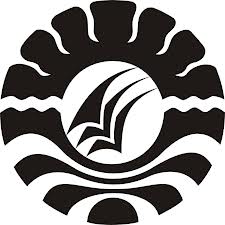 HASIL PENELITIANPENERAPAN PENDEKATAN MATEMATIKA REALISTIK (PMR)DALAM  MENINGKATKAN HASIL BELAJAR MATEMATIKA SISWA KELAS IV SD NEGERI 37 BULU – BULU		    KECAMATAN PANGKAJENE 		         KABUPATEN PANGKEPKHAIRUNNISAPROGRAM STUDI PENDIDIKAN GURU SEKOLAH DASARFAKULTAS ILMU PENDIDIKAN UNIVERSITAS NEGERI MAKASSAR2016PENERAPAN PENDEKATAN MATEMATIKA REALISTIK (PMR)DALAM  MENINGKATKAN HASIL BELAJAR MATEMATIKA SISWA KELAS IV SD NEGERI 37 BULU – BULU		    KECAMATAN PANGKAJENE 		        KABUPATEN PANGKEPHASIL PENELITIANDiajukan untuk Memenuhi Sebagian Persyaratan Guna Memperoleh Gelar Sarjana Pendidikan pada Program Studi Pendidikan Guru Sekolah DasarStrata Satu Fakultas Ilmu Pendidikan Universitas Negeri MakassarOleh:KHAIRUNNISA1247042242PROGRAM STUDI PENDIDIKAN GURU SEKOLAH DASARFAKULTAS ILMU PENDIDIKAN UNIVERSITAS NEGERI MAKASSAR2016KEMENTERIAN RISET, TEKNOLOGI DAN PENDIDIKAN TINGGI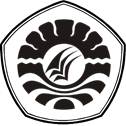 UNIVERSITAS NEGERI MAKASSAR (UNM)FAKULTAS ILMU PENDIDIKANJalan: Tamalate I Tidung, Makassar KP. 9022Telepon: 884457, Fax. (0411) 883076Laman: www.unm.ac.id PERSETUJUAN PEMBIMBINGSkripsi dengan Judul: 	Penerapan Pendekatan Matematika Realistik (PMR) dalam Meningkatkan Hasil Belajar Matematika Siswa Kelas IV SD Negeri 37 Bulu – Bulu Kecematan Pangkajene Kabupaten Pangkep. Atas nama:	Nama		: Khairunnisa	NIM		: 1247042242	Prodi		: Pendidikan Guru Sekolah Dasar (PGSD S1)	Fakultas	: Ilmu PendidikanSetelah diajukan dan diteliti, naskah skripsi ini telah memenuhi syarat untuk diujikan.Makassar,    Juli 2016Pembimbing I						Pembimbing IIKhaerunnisa, S.Pd.I.,MA				Dra. Hj. Rosdiah Salam, M.PdNIP. 19810607 2008 12 2 004			NIP. 19620310 198703 2 002				MengetahuiKetua PRODI PGSD FIP UNMAhmad Syawaluddin, S.Kom, M.Pd	NIP. 19741025 200604 1 001PERNYATAAN KEASLIAN SKRIPSISaya yang bertanda tangan dibawah ini:Nama		: KhairunnisaNim		: 1247042242Prodi			: Pendidikan Guru Sekolah Dasar (PGSD S1)Fakultas	: Ilmu PendidikanJudul skripsi	:Penerapan Pendekatan Matematika Realistik (PMR) dalam Meningkatkan Hasil Belajar Matematika Siswa Kelas IV SD Negeri 37 Bulu – Bulu Kecematan Pangkajene Kabupaten Pangkep.Menyatakan dengan sebenarnya bahwa skripsi yang saya tulis ini benar merupakan hasil karya saya sendiri dan bukan merupakan pengambilan tulisan atau pikiran orang lain yang saya akui sebagai hasil tulisan atau pikiran sendiri.Apabila dikemudian hari terbukti atau dapat dibuktikan bahwa skripsi ini hasil jiplakan, maka saya bersedia menerima sanksi atas  perbuatan tersebut sesuai dengan ketentuan yang berlaku. 						Makassar,   Juli 2016				 Yang  membuat  pernyataan	Khairunnisa						 NIM. 1247042242MotoIngat hanya pada Allah apapun dan dimanapun kita berada kepada Dia-lah tempat meminta dan memohon. (Khairunnisa)Puji syukur dengan segala kerendahan hati kuperuntukkan karya ini kepada Ayahanda ABD. Hamid Basyar dan Ibunda Sukmawati tercinta yang telah mencurahkan kasih sayang yang tulus, yang tak pernah berhenti mendoakanku, serta keluargaku tercinta yang sepenuh hati telah memberikan dorongan dan dukungan demi keberhasilan penulis. Semoga Allah SWT Memberikan Rahmat dan Karunia Kepada Kita Semua.ABSTRAKKHAIRUNNISA. 2016. Penerapan Pendekatan Matematika Realistik (PMR) dalam Meningkatkan Hasil Belajar Matematika Siswa Kelas IV SD Negeri 37 Bulu – Bulu Kecematan Pangakjene Kabupaten Pangkep. Skripsi. Dibimbing oleh                  Khaerunnisa,S.Pd.I.,MA dan Dra. Hj. Rosdiah Salam, M.Pd, pada Program Studi Pendidikan Guru Sekolah Dasar (PGSD) Fakultas Ilmu Pendidikan Universitas Negeri Makassar.Permasalahan penelitian adalah rendahnya hasil belajar matematika siswa kelas IV SD Negeri 37 Bulu – Bulu Kecematan Pangakjene Kabupaten Pangkep. Rumusan masalah dalam penelitian ini yaitu bagaimanakah penerapan Pendekatan Matematika Realistik (PMR) dalam meningkatkan hasil belajar matematika siswa kelas IV SD Negeri 37 Bulu – Bulu Kecematan Pangakjene Kabupaten Pangkep? yang bertujuan untuk mendeskripsikan penerapan Pendekatan Matematika Realistik (PMR) dalam meningkatkan hasil belajar matematika siswa kelas IV SD Negeri 37 Bulu – Bulu Kecematan Pangakjene Kabupaten Pangkep. Pendekatan Penelitian yang digunakan adalah kualitatif. Jenis penelitian ini adalah Penelitian Tindakan Kelas (PTK) dengan alur kegiatan yaitu perencanaan, pelaksanaan, observasi, dan refleksi pada tiap-tiap siklus. Subjek penelitian ini adalah guru dan siswa kelas IV SD Negeri 37 Bulu – Bulu Kecematan Pangakjene Kabupaten Pangkep dengan jumlah siswa 36 orang. Fokus penelitian adalah penerapan Pendekatan Matematika Realistik (PMR) dan hasil belajar. Teknik pengumpulan data dengan menggunakan teknik observasi, tes, dan dokumentasi. Teknik analisis data yang digunakan adalah teknik analisis data kualitatif deskriptif untuk mengukur hasil belajar siswa. Hasil penelitian menunjukkan adanya peningkatan aktivitas dan hasil belajar siswa kelas IV. Pada siklus I aktivitas mengajar guru berada pada kategori cukup menjadi kategori baik pada siklus II. Dan aktivitas belajar siswa pada siklus I berada pada kategori kurang menjadi kategori baik pada siklus II. Pningkatan juga terjadi pada hasil belajar siswa. Pada siklus I belum berhasil mencapai ketuntasan klasikal yang ditentukan dan berada pada kategori kurang. Pada siklus II hasil belajar siswa sudah meningkat, hal itu terlihat dari ketuntasan belajar klasikal yang ditentukan yaitu berada pada kategori baik. Maka dapat disimpulkan bahwa melalui penerapan Pendekatan Matematika Realistik (PMR) dapat meningkatkan hasil belajar matematika siswa  kelas IV SD Negeri 37 Bulu – Bulu Kecematan Pangakjene Kabupaten Pangkep.PRAKATA	Puji dan syukur kahadirat Allah SWT atas segala rahmat dan karuniaNya, penulis dapat menyelesaikan skripsi ini dengan judul Penerapan Pendekatan Matematika Realistik (PMR) untuk Meningkatkan Hasil Belajar Matematika Siswa Kelas IV SD Negeri 37 Bulu – Bulu Kecematan Pangakjene Kabupaten Pangkep. Adapun penyusunan skripsi ini merupakan salah satu persyaratan dalam menyelesaikan pendidikan pada program studi Pendidikan Guru Sekolah Dasar (PGSD S1).		Penulis berusaha menyelesaikan skripsi dengan sebaik-baiknya sesuai dengan kemampuan dan pengetahuan yang penulis miliki, meskipun penulis menyadari bahwa keterbatasan, kelemahan serta kekurangan senantiasa pada diri penulis. Namun berkat berkah dari Allah SWT dan dorongan dari berbagai pihak maka skripsi ini dapat terselesaikan. Oleh karena itu kritik dan saran terhadap tulisan ini kami terima dengan tangan terbuka.		Dalam kesempatan ini penulis menyampaikan ucapan terimakasih kepada Khaerunnisa, S.Pd.I.,MA selaku pembimbing I dan Dra. Hj. Rosdiah Salam, M.Pd selaku pembimbing II yang telah sabar dan ikhlas meluangkan waktu, tenaga dan pikirannya dalam memberikan bimbingan, motivasi, dan saran yang sangat berharga untuk penulis selama penyusunan skripsi.		Selanjutnya, tak lupa pula penulis mengucapkan terima kasih yang sebesar-besarnya kepada :Prof. Dr. H. Husain Sya, M.TP. sebagai Rektor Universitas Negeri Makassar yang telah menerima penulis sebagai mahasiswadi Universitas Negeri Makassar.Dr. Abdullah Sinring, M.Pd. sebagai Dekan Fakultas Ilmu Pendidikan Universitas Negeri Makassar, Dr. Abdul Saman, M.Si Kons. sebagai Pembantu Dekan I, Drs. Muslimin, M.Ed. sebagai Pembantu Dekan II, Dr. Pattaufi, S.Pd, M.Si. D. sebagai Pembantu Dekan III dan Dr. Parwoto, M.Pd. sebagai  Pembantu Dekan IV yang telah mengizinkan dan memberikan kesempatan kepada penulis untuk melaksanakan penelitian dan menyiapkan sarana dan prasarana yang dibutuhkan selama menempuh pendidikan di FIP UNM. Ahmad Syawaluddin, S. Kom., M.Pd. sebagai Ketua Prodi PGSD Universitas  Negeri Makassar dan Muhammad Irfan, S.Pd.,M.Pd. sebagai Sekertaris Prodi PGSD Universitas Negeri Makassar atas fasilitas yang diberikan kepada penulis selama menempuh pendidikan  di PGSD FIP UNM.Dra. Hj. Rosdiah Salam, M.Pd.  selaku Ketua UPP PGSD Makassar Fakultas Ilmu Pendidikan Universitas Negeri Makassar yang telah banyak memberikan ilmunya dalam perkuliahan serta selalu mengarahkan dan memotivasi penulis untuk dapat menyelesaikan studi secepatnya.Bapak dan Ibu dosen PGSD UPP Makassar yang telah memberikan bekal ilmu pengetahuan, motivasi, dan semangat kepada penulis selama menempuh pendidikan. Danial, S.Pd dan Ratna, S.Pd selaku kepala sekolah dan wali kelas IV SD Negeri 37 Bulu – Bulu Kecematan Pangakjene Kabupaten Pangkep yang telah memberikan izin penelitian sehingga peneliti merasa sangat terbantu dalam penerapan dan pengembangan ilmu pengetahuan serta dalam penyelesaian skripsi ini.Teristimewa kepada Ayahanda tercinta Abdul Hamid Basyar, Ibunda Tercinta Sukmawati, saudara – saudarku yang tersayang Ismail Hamid, Irna Munawiyah, Nur Wahidah Hamid, S.Pd dan seluruh keluarga yang telah memberikan motivasi, moril, dan doa restunya sehingga penulis bisa menyelesaikan pendidikan di PGSD Universitas Negeri Makassar (UNM).Buat sahabat-sahabatku Mawaddah Muhsini, Sulfiani Syarif, seluruh anggota Gengs, posko strong, dan terkhusus Andi Fatri tercinta yang telah setia memberikan dukungan materi dan moril selama penulis mengikuti pendidikan di PGSD Universitas Negeri Makassar (UNM) serta seluruh rekan PGSD mahasiswa Universitas Negeri Makassar (UNM), khususnya kelas M1.4 yang senantiasa memberikan dorongan dan semangat sejak awal sampai akhir pendidikan di PGSD Universitas Negeri Makassar (UNM).Terima kasih juga kepada semua pihak yang penulis tidak sempat sebutkan namanya satu persatu. Penulis hanya dapat memanjatkan do’a kepada Allah SWT, semoga segala bantuan yang telah diberikan mendapat pahala yang berlipat ganda. Akhirnya, semoga skripsi  ini dapat bermanfaat. Amin.Makassar,  Juli 2016	Penulis,DAFTAR ISI																				Halaman	SAMPUL		iHALAMAN SAMPUL								iiLEMBAR PERSETUJUAN								iiiPERNYATAAN KEASLIAN SKRIPSI		ivMOTO										vABSTRAK										vi	PRAKATA										vii	DAFTAR ISI										x	DAFTAR TABEL									xii	DAFTAR GAMBAR									xiii	DAFTAR LAMPIRAN								xiv					BAB I 	PENDAHULUAN 								Latar Belakang Masalah								1	Rumusan Masalah								5 Tujuan Penelitian								5	Manfaat Hasil Penelitian								5BAB II KAJIAN PUSTAKA,  KERANGKA PIKIR, DAN HIPOTESIS TINDAKANA.Kajian Pustaka						1. Pendekatan Matematika Realistik (PMR)					72. Pembelajaran Matematika di Sekolah Dasar					143. Hasil Belajar									16B. Kerangka Pikir									18C. Hipotesis Tindakan									21BAB III METODE PENELITIAN						Pendekatan dan Jenis Penelitian							22Fokus Penelitian  									23Setting dan Subjek Penelitian							24Rancangan Tindakan								25Teknik dan Prosedur Pengumpulan Data						28 Teknik Analisis Data dan Indikator Keberhasilan					29BAB IVHASIL PENELITIAN DAN PEMBAHASAN				Hasil Penelitian									32Siklus I										32Siklus II										48Pembahasan									64BAB V PENUTUP								Kesimpulan									68Saran                                                                           				68DAFTAR PUSTAKA								70LAMPIRAN										72DOKUMENTASI PENELITIAN						           155RIWAYAT HIDUP		          						           161DAFTAR TABELDAFTAR GAMBARDAFTAR LAMPIRANNo. TabelJudulHalaman3.1.Indikator Keberhasilan Siswa314.1.Deskripsi Hasil Observasi Guru Kelas IV SD Negeri 37 Bulu – Bulu Kecematan Pangkajene Kabupaten Pangkep pada Siklus I404.2.Distribusi Frekuensi dan Persentase Hasil Belajar Siswa Kelas IV SD Negeri 37 Bulu – Bulu Kematan Pangkajene Kabupaten Pangkep pada Tes Siklus I444.3.Deskripsi Ketuntasan Belajar Siswa di Kelas IV SD Negeri 37 Bulu – Bulu Kecematan Pangkajene Kabupaten Pangkep Tes Siklus I454.4.Deskripsi Hasil Observasi Guru Kelas IV SD Negeri 37 Bulu – Bulu Kecematan Pangkajene Kabupaten Pangkep pada Siklus II574.5.Distribusi Frekuensi dan Persentase Hasil Belajar Siswa Kelas IV SD Negeri 37 Bulu – Bulu Kecematan Pangkajene Kabupaten Pangkep Pada Tes Siklus II614.6.Deskripsi Ketuntasan Belajar Siswa di Kelas IV SD Negeri 37 Bulu – Bulu Kecematan Pangkajene Kabupaten Pangkep pada Tes Siklus I62No. Gambar JudulHalaman2.1.Kerangka Pikir203.1.L30.1L30.2L30.3L30.4L30.5L30.6L30.7L30.8L30.9L30.10L30.11L30.12Skema Alur Penelitian Tindakan Kelas (PTK)Guru membuka pembelajaran dengan member salamGuru mengecek kehadiran siswaSiswa berdoa sebelum memulai pembelajaranGuru menyampaikan tujuan yang akan dicapai dalam pembelajaranMemahami masalah kontekstualGuru membagikan LKS kepada setiap kelompokGuru menjelaskan petunjuk dalam menyelesaikan LKSMenyelesaikan masalah kontekstualMembandingkan dan mendiskusikan jawabanSetiap perwakilan kelompok membacakan hasil diskusi kelompoknyaGuru dan siswa menyimpulkan materi dengan melakukan tanya jawabGuru memberikan saran dan motivasi kepada siswa25159159160160161161162162163163164164No.                                      Lampiran JudulRencana Pelaksanaan Pembelajaran Siklus I Pertemuan ILembar Kegiatan Siswa Siklus I Pertemuan IHasil Observasi Aktivitas Mengajar Guru Siklus I Pertemuan IHasil Observasi Aktivitas Belajar Siswa Siklus I Pertemuan IRencana Pelaksanaan Pembelajaran Siklus I Pertemuan II Lembar Kegiatan Siswa Siklus I Pertemuan IIHasil Observasi Aktivitas Mengajar Guru Siklus I Pertemuan IIHasil Observasi Aktivitas Belajar Siswa Siklus I Pertemuan IISoal Tes Hasil Belajar Siklus I10       Kunci Jawaban Soal Tes Hasil Belajar Siklus IPedoman Penskoran Tes Hasil Belajar Siklus I12       Data Hasil Belajar Siklus IRencana Pelaksanaan Pembelajaran Siklus II Pertemuan I Lembar Kegiatan Siswa Siklus II Pertemuan IHasil Observasi Aktivitas Mengajar Guru Siklus II Pertemuan IHasil Observasi Aktivitas Belajar Siswa Siklus II Pertemuan IRencana Pelaksanaan Pembelajaran Siklus II Pertemuan II Lembar Kegiatan Siswa Siklus II Pertemuan IIHasil Observasi Aktivitas Mengajar Guru Siklus II Pertemuan II 20        Hasil Observasi Aktivitas Belajar Siswa Siklus II Pertemuan IISoal Tes Hasil Belajar Siklus IIKunci Jawaban Soal Tes Hasil Belajar Siklus II23        Pedoman Penskoran Tes Hasil Belajar Siklus II24        Data Hasil Belajar Siklus II25 	Rekapitulasi Nilai Tes Hasil Belajar Siswa26	Dokumentasi Penelitian Halaman73798184909699102108110112114116122124127133139141144150152154155157159